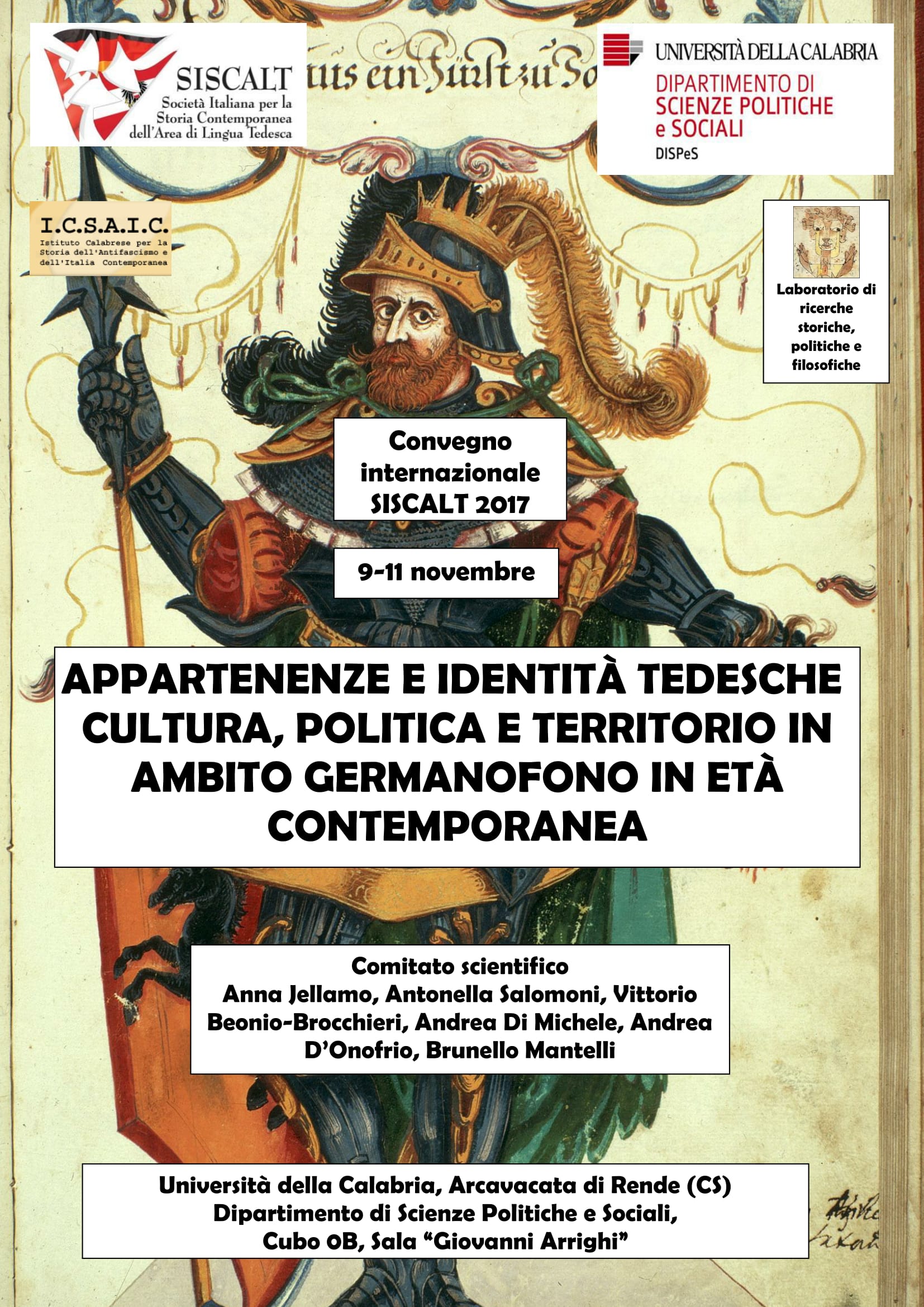 Il convegno affronterà in una prospettiva ad ampio raggio la questione delle identità tedesche, dal punto di vista nazionale e regionale, nelle sue implicazioni culturali, politiche, economiche e territoriali nei contesti nazionali germanofoni tra XIX e XXI secoloGiovedì 9 novembre 2017ore 16.30Saluti:Gino Mirocle Crisci, Magnifico Rettore UniCALFrancesco Raniolo, Direttore DiSPeSAndrea D’Onofrio, Presidente SISCALTBrunello Mantelli, Coordinatore Comitato scientificoI Sezione Contrappunti: Germanesimi immaginati, isole germanofoneModerazione: Anna Jellamo (DiSPeS – UniCAL)ore 17.00 – 17.45Vittorio Beonio Brocchieri (DiSPeS - UniCAL), La parabola del teutonismo in Gran Bretagna. Da John Pinkerton a Houston Stewart Chamberlainore 17.45 – 18.30Rolf Wörsdörfer (Technische Universität Darmstadt), Identità germaniche al confine orientale: il caso della Gottschee/KocevjeCommento: Marco Rovinello (UniCAL – DiSPeS)DiscussioneCenaVenerdì 10 novembre 2017II Sezione Variazioni: Svizzera, AustriaModerazione: Andrea D’Onofrio (Università di Napoli Federico II)ore 9.00-9.45Georg Kreis (Universität Basel) The Task to be a Model for the World. The international dimension of Swiss identity as a small stateore 9.45-10.30Maddalena Guiotto (Museo Storico del Trentino)“Austria, Austria, il sol mirando, viva il nostro imperator…”. Declinazioni del Finis Austriae 10.30-10.45 Pausa caffèore 10.45-11.30Giovanni Schininà (Università di Catania), Costruzioni identitarie nell’Austria repubblicanaore 11.30-12.15Siegfried Weichlein (Université de Fribourg)  Federalismo e identità territoriale nel Kaiserreich / Föderalismus und territoriale Identität im KaiserreichCommento: Carlo Spagnolo (Università di Bari Aldo Moro)DiscussionePranzoore 15.00-17.00Tavola Rotonda Sinfonie: il costituirsi delle identità collettive nell’Europa contemporaneaModerazione: Filippo Focardi (Università di Padova)Discutono:Antonella Salomoni (DiSPeS – UniCAL)Vittorio Beonio Brocchieri (DiSPeS – UniCAL)Stefano Cavazza (Università di Bologna Alma Mater Studiorum)Antonello Costabile (DiSPeS – UniCAL)Brunello Mantelli (DiSPeS – UniCAL)Marzia Ponso (Università di Torino)ore 17.00 – 17.30Consegna Premio SISCALT Lorenzo Riberi 2017ore 17.30 – 19.00Assemblea sociale SISCALT 2017ore 20.00Cena sociale SISCALTSabato 11 novembre 2017III Sezione Basso continuo? La GermaniaModerazione: Antonella Salomoni (DiSPeS – UniCAL)ore 9.00-9.45Carlo Spagnolo (Università di Bari Aldo Moro)  Milieu e appartenenze. Il caso del Kulturkampf9.45-10.00 Pausa caffè 10.00- 10.45 Andrea Di Michele (Libera Università di Bolzano)Identità contrapposte in una regione di confine: il caso dell’Alto Adige/Südtirol10.45-11.30Marzia Ponso (Università di Torino)Appartenere alla parte “sbagliata” della storia: memoria e identità tedesca orientaleCommento: Brunello Mantelli (DiSPeS – UniCAL)Discussione12.30Andrea D’Onofrio (presidente SISCALT) Conclusione lavoriSegreteria organizzativa: Brunello Mantelli (brunello.mantelli@unical.it cell. 3384287137); Mirella De Franco (mirella.defranco@unical.it tel. 0984492508 ore ufficio)